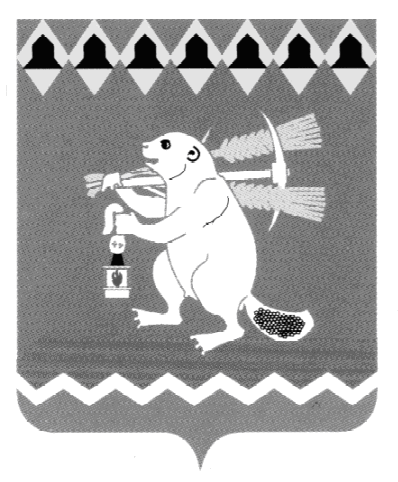 Администрация  Артемовского городского округа Распоряжениеот 12.04.2010                                                                                                      № 40-РАО  комиссии по установлению стажа муниципальной службы	В соответствии с Федеральным законом от 02.03.2007 № 25-ФЗ "О муниципальной службе в Российской Федерации", ст.48 Федерального закона от 06.10.2003 № 131-0ФЗ «Об общих принципах организации местного самоуправления в Российской Федерации»,  Законом Свердловской области от 29.10.2007 № 136-ОЗ «Об особенностях муниципальной службы в Свердловской области», Областным законом от 21.01.1997 № 5-ОЗ «О стаже государственной гражданской службы Свердловской области и стаже муниципальной службы в Свердловской области» (с изменениями, внесенными Законами Свердловской области от 03.02.2003 № 2-ОЗ, от 24.09.2007 № 99-ОЗ), Положением о назначении и выплате пенсии за выслугу лет лицам, замещавшим муниципальные должности муниципальной службы Артемовского городского округа, принятым решением Думы Артемовского городского округа от 26.01.2006 № 637 (с изменениями, внесенными решением Думы Артемовского городского округа от 29.06.2006 № 707), и в целях обеспечения социальных гарантий муниципальных служащих администрации Артемовского городского округа:1. Создать в администрации Артемовского городского округа  комиссию по установлению стажа муниципальной службы работникам, замещающим должности муниципальной службы  в администрации Артемовского город-ского округа (Приложение 1).2.  Утвердить Порядок работы комиссии по установлению стажа муни-ципальной службы работникам, замещающим должности муниципальной службы  в администрации Артемовского городского округа  (Приложение 2).3. Распоряжение главы Артемовского городского округа от 27.07.2009 № 125-РА считать утратившим силу.4. Контроль за исполнением распоряжения возложить на управляющего делами администрации Артемовского городского округа Дерябину Т.Н.Первый заместитель главы администрации Артемовского городского округа                                                      А.С.ИвановПриложение 1к распоряжению администрацииАртемовского городского округаот 12.04.2010 № 40-РАСостав комиссиипо установлению стажа муниципальной службы работникам, замещающим должности муниципальной службы  в администрации Артемовского городского округаПриложение 2к распоряжению администрацииАртемовского городского округаот 12.04.2010 № 40-РАПорядок работы комиссии по установлению стажа муниципальной службы работникам, замещающим должности муниципальной службы  в администрации Артемовского городского округа Раздел I. Общие положения1. Комиссия по установлению стажа муниципальной службы работникам, замещающим должности муниципальной службы  в админи-страции Артемовского городского округа   (далее - Комиссия), образована в целях решения вопросов включения в стаж муниципальной службы иных периодов работы (службы) для установления ежемесячных надбавок к должностному окладу, зависящих от стажа муниципальной службы, о предоставлении муниципальным служащим ежегодных дополнительных оплачиваемых отпусков за выслугу лет,  и для назначения и выплаты пенсии за выслугу лет лицам, замещавшим должности муниципальной службы в администрации Артемовского городского округа.2. Комиссия в своей работе руководствуется Федеральным законом от 02.03.2007 № 25-ФЗ "О муниципальной службе в Российской Федерации", Законом Свердловской области от 29.10.2007 № 136-ОЗ «Об особенностях муниципальной службы в Свердловской области», Областным законом от 21.01.1997 № 5-ОЗ «О стаже государственной гражданской службы Свердловской области и стаже муниципальной службы в Свердловской области», Положением о назначении и выплате пенсии за выслугу лет лицам, замещавшим муниципальные должности муниципальной службы Артемовского городского округа, принятым решением Думы Артемовского городского округа от 26.01.2006 № 637, Положением об оплате труда муниципальных служащих,  принятым решением Думы Артемовского городского округа от 24.04.2008 № 330, а также настоящим Порядком.3. Основной задачей Комиссии является установление стажа муниципальной службы, в том числе: принятие решений по вопросам определения стажа муниципальной службы для установления ежемесячных надбавок к должностному окладу;  для предоставления муниципальным служащим ежегодных дополнительных оплачиваемых отпусков за выслугу лет; по  рассмотрению заявлений муниципальных служащих  по определению стажа муниципальной службы для назначения и выплаты пенсии за выслугу лет, а также принятие решений по иным вопросам, на решение которых влияет стаж муниципальной службы.4. Комиссия в целях выполнения возложенных на нее задач вправе:а) приглашать на заседания Комиссии муниципальных служащих, обратившихся с заявлением;б) вносить главе Артемовского городского округа предложения по вопросам, входящим в компетенцию Комиссии. Раздел II. Порядок работы Комиссии5. Комиссия образуется распоряжением администрации Артемовского городского округа.6. Комиссия состоит из председателя Комиссии, заместителя председателя Комиссии, секретаря и членов Комиссии.7. Председатель Комиссии руководит деятельностью Комиссии и осуществляет общий контроль за выполнением ее решений. В случае временного отсутствия председателя Комиссии (временная нетрудоспособность, отпуск, командировка) его обязанности исполняются заместителем председателя Комиссии.8. Секретарь Комиссии решает организационные вопросы, связанные с подготовкой заседания Комиссии, извещает членов Комиссии о дате, времени и месте заседания, о вопросах, включенных в повестку дня, ведет протокол заседания Комиссии, ежегодно составляет сведения о стаже работы по форме согласно приложению к настоящему Порядку, инициирует проведение заседания Комиссии в случае наличия основания. 9. Заседание Комиссии считается правомочным, если на нем присутствует не менее трех членов комиссии.Заседания Комиссии проводятся в случае: приема на работу в администрацию Артемовского городского округа на должность муниципального служащего, поступления заявлений муниципальных служащих об установлении стажа муниципальной службы для установления ежемесячных надбавок к должностному окладу, выхода муниципального служащего на пенсию, исчисление стажа муниципальной службы  для предоставлении муниципальным служащим ежегодных дополнительных оплачиваемых отпусков за выслугу лет,  а также по мере необходимости (например, в связи с изменением стажа муниципальной службы и др.).10. Заявление муниципального служащего об установлении стажа муниципальной службы подается на имя председателя Комиссии.11.  К заявлению муниципального служащего прилагаются:а) копия трудовой книжки;б) военный билет;в) иные документы соответствующих государственных органов, архивных учреждений и т.д., подтверждающие стаж работы, входящий в стаж муниципальной службы.12. Решения Комиссии принимаются большинством голосов, присутствующих на ее заседании членов комиссии путем открытого голосования. При равенстве голосов решающим является голос председателя Комиссии.13. Решения Комиссии оформляются протоколом заседания Комиссии, подписанным членами Комиссии.14. Решения Комиссии направляются главе Артемовского городского округа в качестве основания для  принятия решений об установлении ежемесячных надбавок к должностному окладу, зависящих от стажа муниципальной службы, о предоставлении муниципальным служащим ежегодных дополнительных оплачиваемых отпусков за выслугу лет,  для назначения и выплаты пенсии за выслугу лет лицам, замещавшим должности муниципальной службы в администрации Артемовского городского округа, и иных решений, зависящих от стажа муниципальной службы, которые оформляются распоряжениями администрации Артемовского городского округа.Приложение к Порядку, утвержденному распоряжением администрации Артемовского городского округа                от 12.04.2010 № 40-РАСведенияо стаже муниципальной службы работников администрацииАртемовского городского округана  01 ____________ 20____г.Дерябина Т.Н.- управляющий делами администрации Артемовского городского округа, председатель комиссии;Суворова М.Л.- заведующий организационным отделом администрации Артемовского городского округа, заместитель председателя комиссии;Ланцева И.А.- заведующий юридическим отделом администрации Артемовского городского округа, член комиссииКупцова Т.И.- заведующий отделом по учету и отчетности администрации Артемовского городского округа, член комиссии.Белокопытова Л.Н.- специалист первой категории по кадрам и спецчасти организационного отдела администрации Артемовского городского округа, секретарь комиссии.№ппФ.И.О.Общий трудовой стажСтаж работы муниципальной службыНадбавки, зависящие от стажаИзменение надбавокИзменение надбавок№ппФ.И.О.муниципаль-ной службы, %Дата% надбавки1234567